MPACE minutes 5/5/16AttendanceKathleen McEnnis, Shreya Raghavan, Farshad Harirchi, Salimeh Yasaei Sekeh, Yen Kong, Martin Hoecker-Martinez, Stephanie Christau, Foad Kabinejadian, Anu David, Ramkumar TAEmail AnnouncementsWill make an email list that we can moderate – Kathleen will make, populate with emails from sign in listsAdd Website in the emailsGroupsWon’t call them circles to prevent confusion with UMPDA – they are MPACE groupsAcademic Job group – Elsjemaybe get faculty who has been on search committee before to talk to groupIndustry Job group – ShreyaWriteOns – YenOutreach group – ShreyaNot for new outreach projects, just list for fwding UMPDA and other events in need of volunteersWriteOnsYen is now in charge. Time is now in the afternoon 3:30-5:30pm Wed every other week starting May 11th. Ask Elizabeth to reserve a Duderstat conference room for it.Coffee HourAlternate morning and afternoon coffee hour times. Next one: 8:30 – 10am. LBME (but include a map) on May 18th (3rd Wednesday).Future Coffee Hours to put on calendar:June 15th 2:30 – 4pm LBMEJuly 20th 8:30 – 10am LBMEAfter 3 months at same place revaluate and decide if we want to switch it up. Will continue with every third Wednesday though, so Aug 17th, place TBA, and time TBALogoWe have a new logo!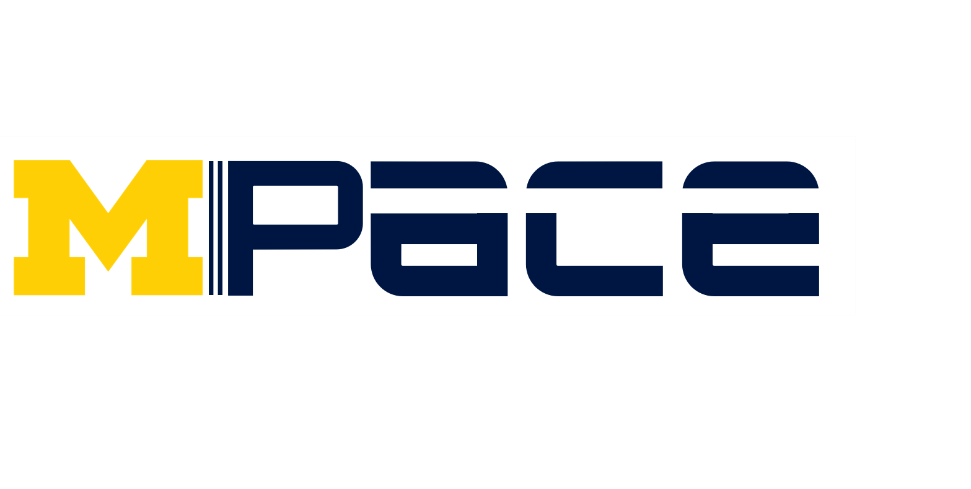 Website http://mpace.engin.umich.edu/Send stuff to Ram that might be good on thereSocial EventsMake a social coordinator – RamFirst event will be a summer picnic – Sat June 25th at island park with a BBQ. Ram will look into reserving a place and talk to Elizabeth about foodOtherWe are in favor of having some sort of bylaws to make our group more organized. Will discuss more next meeting. Kathleen will send out the UMPDA bylaws she received from JP once she makes an email list for us to look through before the next meeting.